СогласованоГенеральный директор ООО «МТсК» _____________И.Г. Антропов  «___» ___________ 2016 г.УтвержденоГлавный инженерООО «МТсК» _____________С.А. Яндалеев  «___» ___________ 2016 г.ДОКУМЕНТАЦИЯПО ОТКРЫТОМУ ЗАПРОСУ ПРЕДЛОЖЕНИЙ №1на поставку запорной арматуры.г. Йошкар-Ола, 2015 годРаздел I.	Извещение о проведении открытого запроса предложений на поставку запорной арматуры.1. Заказчик: Общество с ограниченной ответственностью «Марийская Теплосетевая Компания» (Почтовый и фактический адрес: 424000, г. Йошкар-Ола, Ленинский проспект, д. 24Г, 3 этаж) извещает о проведении открытого запроса предложений на поставку запорной арматуры для нужд ООО «МТсК».Адрес электронной почты заказчика: smts@mtsc12.ru.Сайт Заказчика – сайт в информационно-телекоммуникационной сети Интернет, расположенный по адресу: www.mtsc12.ru (далее по тексту – сайт заказчика).Официальный сайт - сайт в информационно-телекоммуникационной сети Интернет, расположенный по адресу: www.zakupki.gov.ru (далее по тексту – официальный сайт)Организатор закупки – ООО «МТсК», телефон/факс(8362)232424, контактное лицо Афанасьев Алексей Вениаминович.2. Способ закупки: открытый запрос предложений. Процедура выполнения работ проводится в форме открытого запроса предложений в соответствии с документацией о поставке материалов, но не является конкурсом или аукционом (публичным конкурсом или аукционом) и ее проведение не регулируется статьями 447—449 части первой и статьями 1057—1061 части второй Гражданского кодекса Российской Федерации. Данная процедура выполнения работ не накладывает на Заказчика соответствующего объема гражданско-правовых обязательств по обязательному заключению договора с победителем запроса предложений или иным его участником.	3. Предмет запроса предложений: поставка запорной арматуры. Подробное описание и требования к товару, а также проект договора содержатся в Закупочной документации, которая является неотъемлемой частью Уведомления о проведении открытого запроса предложений.4. Место поставки товара: Республика Марий Эл, г. Волжск, ул. Шестакова, д.555. Порядок предоставления документации о закупке: на бумажном носителе документация предоставляется по адресу: 424000, г. Йошкар-Ола, Ленинский проспект, д. 24Г, 3 этаж со дня опубликования настоящего извещения до даты окончания приема заявок на участие в запросе предложений в течение двух дней после получения запроса заинтересованного лица. Также документация размещается на официальном сайте www.zakupki.gov.ru и на сайте ООО «МТсК» - www.mtsc12.ru .Плата за предоставление документации не взимается.Цена, предложенная Участником, должна быть выражена в российских рублях, включать все сопутствующие затраты подрядчика.Место, дата и время вскрытия, рассмотрения заявок на участие в запросе предложений: по адресу: 424000, г. Йошкар-Ола, Ленинский проспект, д. 24Г, 3 этаж, 21 января 2016г. 14 часов 00 минут.Место и дата подведения итогов выполнения работ: по адресу: 424000, г. Йошкар-Ола, Ленинский проспект, д. 24Г, 3 этаж, 21 января 2015г. 15 часов 00 минут.7. Прочие сведения: Заказчик вправе внести изменения в настоящее извещение о проведении закупки в любое время до истечения срока подачи заявки на участие в запросе предложений. В случае внесения изменений в Извещение о проведении запроса предложений такие изменения должны быть размещены на официальном сайте  не позднее, чем за два дня до даты окончания подачи заявок на участие в запросе предложений.Заказчик, разместивший на официальном сайте извещение о проведении открытого запроса предложений, вправе отказаться от проведения открытого запроса предложений на любом этапе без объяснения причин, не неся при этом ответственности перед участниками процедуры закупки или третьими лицами за убытки, которые могут возникнуть в результате такого отказа. Извещение об отказе от проведения открытого запроса предложений размещается на официальном сайте Заказчика в течение двух рабочих дней со дня принятия решения об отказе от проведения закупки.Раздел II. 	Информационная карта запроса предложений.	Нижеследующие конкретные условия проведения открытого запроса предложений являются неотъемлемой частью настоящей Документации и дополнением к инструкции по подготовке заявок на участие в открытом запросе предложений. В случае противоречия, между положениями инструкции по подготовке Заявок на участие в открытом запросе предложений и положениями Информационной карты последние имеют преобладающую силу.Раздел III. 	Техническое заданиеТЕХНИЧЕСКОЕ ЗАДАНИЕна поставку запорной арматуры Заказчик: ООО «МТсК».Основание: плановая закупка.Пункт доставки: Республика Марий Эл, г. Волжск, ул. Шестакова, д.55.Срок исполнения: до 15 февраля 2015г.Гарантийный срок: гарантийный срок эксплуатации – 24 месяцев со дня ввода в эксплуатацию.Цель назначения: аварийный запас.Основные технические требования:  - качество товара должно соответствовать требованиям действующих ГОСТов, ТУ и других документов, содержащих обязательные либо обычно применяемые требования к соответствующим товарам и подтверждаться сертификатом, выданным изготовителем;- товар должен быть новым (год выпуска – не ранее 2015г), ранее не находившимся в использовании у поставщика или третьих лиц, не подвергавшийся ранее ремонту, не должен находиться в залоге, под арестом или под иным обременением и поставляться в пределах сроков гарантийных обязательств заводов-изготовителей, указанных в технических паспортах на изделия;- товар должен быть упакован и маркирован в соответствии с требованиями действующих ГОСТов, ТУ и других документов, содержащих обязательные либо обычно применяемые требования и маркировке соответствующих товаров. Маркировка товаров должна обеспечивать полную и однозначную идентификацию каждой единицы товара при его приемке. Наличие технических паспортов обязательно;- Страна производитель задвижек, отводов, переходов – Россия.- Завод производитель задвижек – ЗАО «ПО «МЗТА» - доставка товара на склад Покупателя производится за счет Поставщика. 8. Технические характеристики:Стальные клиновые задвижки предназначены для установки на трубопроводах в качестве запорного устройства. Корпусные детали задвижек изготавливаются из стали марок: 35Л, 20ГЛ, 12Х18Н9ТЛ, с фланцевым присоединением и под приварку, с ручным управлением (с маховиком, механическим редуктором). Класс герметичности «А» по ГОСТ 9544-2005. Срок службы не менее 10 лет. Гарантия 24 месяца.Показатели назначения задвижек 30с41нж:•	Рабочая среда:Вода, пар, масло, нефть, природный газ, жидкие неагрессивные нефтепродукты, неагрессивные жидкие и газообразные среды, по отношению к которым, материалы применяемые в задвижке коррозионностойкие•	Температура рабочей среды: от −40°С до +450°С•	Условия эксплуатации: У1•	Минимальная температура окружающего воздуха: −40°СМатериальное исполнение задвижек 30с41нж:•	1. Корпус: сталь 25Л•	2. Крышка: сталь 25Л•	3. Клин (диски): сталь25Л•	4. Шпиндель: 20Х13•	5. Гайка шпинделя: сталь 45•	6. Гайка: углеродистая сталь ГОСТ 1050—88 класс прочности не ниже 5 по ГОСТ 1759.5—87•	7. Шпилька, болт: углеродистая сталь ГОСТ 1050—88 класс прочности не ниже 5.6 по ГОСТ 1759.5—87•	8. Болт откидной: сталь 35•	9. Уплотнение между корпусом и крышкой (прокладка, кольцо): паронит, ТРГ•	10. Набивка сальника: АГИ, ТРГ•	11. Маховик: сталь25Л•	12. Наплавка на кольце в корпусе: 07Х25Н13, 08Х21Н10Г6 •	13. Наплавка на клине: 13Х25Т, 10Х17Т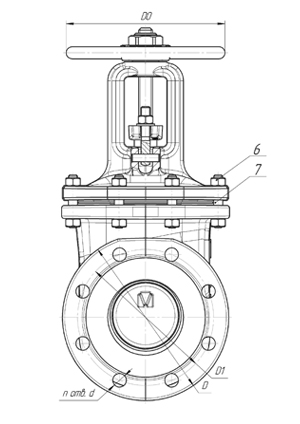 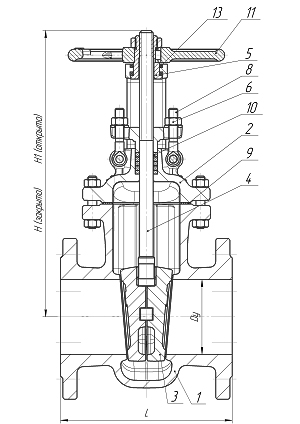 9. Требования к поставщику:- отсутствие Поставщика в «Реестре недобросовестных поставщиков», который ведется Федеральной антимонопольной службой РФ;- не проведение ликвидации поставщика и не нахождение его в процедуре банкротства;- не приостановление деятельности поставщика в порядке предусмотренном Кодексом РФ об административных правонарушениях;- если Поставщик не является производителем продукции, то необходимо в состав заявки включить письма от завода-изготовителя продукции о готовности осуществлять отпуск продукции в адрес Заказчика через данного Поставщика. Если Поставщик не является производителем продукции, то необходимо в состав заявки включить документы от производителя, подтверждающие его статус и компетентность;10. Перечень документации:- наименование НТД в соответствии с которым была осуществлена поставка;- паспорт и сертификат качества на поставляемую продукцию;11. Оплата по данному договору производится на основании оригинала счета следующим образом: аванс в размере 30% от общей суммы договора в течение 5 (пяти) дней после поставки партии товара, окончательный расчет в течение 45 (сорок пять) календарных дней с момента поставки товара.Задвижки поставляются с ответными фланцами без крепежа.Раздел IV.	УСЛОВИЯ ПРОВЕДЕНИЯ ОТКРЫТОГО ЗАПРОСА ПРЕДЛОЖЕНИЙ.4.1. Общие положения4.1.1. Настоящая Документация подготовлена в соответствии с требованиями Федерального закона «О закупках товаров, работ, услуг отдельными видами юридических лиц» от 08.07.2011 № 223-ФЗ и Положением о закупках ООО «МТсК».4.1.2. ООО «МТсК» (далее – Заказчик) проводит открытый запрос предложений (далее – запрос предложений), предмет и условия, которого указаны в извещении о проведении запроса предложений, Информационной карте запроса предложений, в соответствии с процедурами, условиями и положениями настоящей Документации.4.1.3. Извещение о проведении запроса предложений размещено на официальном сайте http://www.zakupki.gov.ru.4.1.4. Начальная (максимальная) цена договора указана в извещении о проведении запроса предложений.4.1.5. Запрос предложений не является разновидностью торгов. Извещение о запросе предложений вместе с документацией является приглашением участникам делать оферты в адрес Заказчика; заявка на участие в запросе предложений является офертой участника запроса предложений. При этом Заказчик не имеет обязанности заключения договора по его результатам.4.2. Требования к участникам запроса предложений4.2.1. В настоящем запросе предложений может принять участие любые юридические лица независимо от организационно-правовой формы, формы собственности, места нахождения и места происхождения капитала, индивидуальные предприниматели, претендующие на заключение договора и соответствующие требованиям, установленным в настоящей документацией по запросу предложений (далее – Документация).4.2.2. Участник размещения заказа должен соответствовать следующим обязательным требованиям:- соответствие участников размещения заказа требованиям, устанавливаемым в соответствии с законодательством Российской Федерации к лицам, осуществляющим поставку товаров, выполнение работ, оказание услуг, являющихся предметом открытого запроса предложений, установленных настоящей Документацией к лицам, осуществляющим оказание услуг, являющихся предметом запроса предложений, а именно:- непроведение ликвидации участника размещения заказа - юридического лица или отсутствие решения арбитражного суда о признании участника размещения заказа - юридического лица банкротом и об открытии конкурсного производства;- неприостановление деятельности участника размещения заказа в порядке, предусмотренном Кодексом Российской Федерации об административных правонарушениях, на день рассмотрения заявки на участие в открытом запросе предложений;- отсутствие у Участника размещения заказа задолженности по начисленным налогам, сборам и иным обязательным платежам в бюджеты любого уровня или государственные внебюджетные фонды за прошедший календарный год, размер которой превышает двадцать пять процентов балансовой стоимости активов участника размещения заказа, по данным бухгалтерской отчетности за последний завершенный отчетный период. Участник размещения заказа считается соответствующим установленному требованию в случае, если он обжалует наличие указанной задолженности в соответствии с законодательством Российской Федерации и решение по такой жалобе на день рассмотрения заявки на участие в запросе предложений  не принято.4.3. Расходы на участие в открытом запросе предложений	4.3.1. Участник размещения заказа несет все расходы, связанные с подготовкой заявки и участием в запросе предложений, а Заказчик не имеет обязательств в связи с такими расходами независимо от того, как проводится и чем завершается настоящий запрос предложений.	4.4. Разъяснения и изменение закупочной документации. Отказ от проведения запроса предложений4.4.1 Участник запроса предложений вправе направить по электронной почте, указанной в запросе предложений запрос на разъяснение положений Документации не позднее 3-х рабочих дней до дня окончания подачи заявок. Заказчик размещает ответ на данный запрос в форме электронного документа в течение 2-х рабочих дней.4.4.2. Заказчик запроса предложений вправе внести изменения в условия запроса предложений, изложенные в приглашении к участию в запросе предложений и закупочной документации. Заказчик размещает текст изменений на официальном сайте4.4.3. В любой момент до окончания подачи заявок Заказчик запроса  предложений, при необходимости, может продлить срок окончания подачи заявок. Уведомление о продлении срока размещается на официальном сайте.4.4.4. Заказчик вправе отказаться от проведения запроса предложений в определенный в извещении срок, вплоть до подведения итогов запроса предложений. Уведомление об отказе от проведения запроса предложений размещается на официальном сайте.4.5. Требования к оформлению заявок на участие в открытом запросе предложений4.5.1. Все документы, представленные участниками запроса предложений, должны быть подписаны уполномоченным лицом, имеющим право действовать от лица участника размещения заказа без доверенности, или надлежащим образом оформлены уполномоченным им лицом на основании доверенности и скреплены печатью.4.5.2. Исправления в документах, входящих в состав заявки не допускаются, за исключением тех случаев, когда они удостоверены лицом, подписавшим заявку на участие в запросе предложений.4.5.3. Должна быть проведена сквозная нумерация всех без исключения страниц заявки.4.6. Требования к языку заявки на участие в запросе предложений4.6.1. Все документы, входящие в заявку, должны быть составлены на русском языке за исключением документов, оригиналы которых выданы участнику третьими лицами на ином языке. Указанные документы могут быть представлены на языке оригинала при условии, что к ним приложен официально оформленный перевод этих документов на русский язык.4.7. Требования к содержанию документов, входящих в состав заявки в запросе предложений	4.7.1. Участник подает заявку на участие в запросе предложений в срок, указанный в извещении о проведении открытого запроса предложений и по форме, установленной разделом V Документации; заявка участника должна содержать следующие документы, указанные в форме описи (Приложение № 1):	1. Анкета Участника размещения заказа (Приложение № 2);2. Заявка на участие (Приложение № 3);3. Коммерческое предложение (Приложение № 4);4. Оригинал (или нотариально заверенная копия) выписки из единого государственного реестра юридических лиц (ЕГРЮЛ), полученный не ранее, чем за три месяца до дня размещения извещения о проведении открытого запроса предложений;5. Копия документа, подтверждающего полномочия лица, подписывающего заявку и договор от имени участника размещения заказа;6.  Копия Устава;7. Копии действующих лицензий, свидетельств о допуске к определенному виду работ, являющихся предметом открытого запроса предложений;8. Справка о наличии у участника размещения заказа производственных мощностей, технологического оборудования (предоставляется участником в произвольной форме с указанием собственных и арендованных мощностей и оборудования);9. Копии отзывов по аналогично выполненным работам (поставкам);10. Копия справки об отсутствии задолженности по налогам, сборам и иным обязательным платежам11. Иные документы по желанию участника размещения заказа.4.8. Требования к описанию предлагаемых товаров (работ, услуг)	4.8.1. Участник размещения заказа представляет в составе заявки на участие в запросе предложений полный перечень предлагаемых товаров (работ, услуг).	4.8.2.Описание Участниками размещения заказа поставляемых товаров, (выполняемых работ, оказываемых услуг), которые являются предметом запроса предложений, их функциональных характеристик, производится в соответствии с требованиями раздела III «Техническое задание».4.9. Требования к предложению о цене договора, валюта заявки4.9.1. Цена договора, предлагаемая Участником размещения заказа, не может превышать начальную (максимальную) цену договора, указанную в извещении и Информационной карте запроса предложений.4.9.2. В случае если цена договора, указанная в заявке и предлагаемая участником размещения заказа превышает начальную (максимальную) цену договора, соответствующий участник размещения заказа не допускается к участию в запросе предложений на основании несоответствия его заявки требованиям, установленным извещением и настоящей Документацией.4.9.3. Все налоги, пошлины и прочие сборы, иные расходы, которые исполнитель по договору должен оплачивать в соответствии с условиями договора или в связи с выполнением своих обязательств в ходе исполнения договора, должны быть включены в цену договора, предлагаемую участником размещения заказа в заявке.4.9.4. Все суммы денежных средств должны быть выражены в российских рублях либо в соответствии с требованиями и условиями Документации может быть предусмотрена иная валюта.4.9.5. Если в заявке имеются расхождения между обозначением сумм прописью и цифрами, то Комиссией принимается к рассмотрению сумма, указанная прописью.4.10. Коммерческое предложение участника размещения заказа4.10.1. Каждый участник размещения заказа в своей заявке подает одно  коммерческое предложение, с указанием предложений в отношении каждого критерия оценки заявок отдельно.4.10.2. Условия исполнения договора, предложенные участником в заявке, должны соответствовать требованиям настоящей Документации.4.11. Порядок предоставления заявок на участие в открытом запросе предложений4.11.1. Участник размещения заказа подает заявку на участие в запросе предложений одним из двух способов:- в письменной форме, которая подшивается в один том в конверте. На конверте указывается наименование и адрес Заказчика, полное фирменное наименование участника и его почтовый адрес, предмет запроса предложений в соответствии с опубликованным извещением, «ОРИГИНАЛ ПРЕДЛОЖЕНИЯ НА УЧАСТИЕ В ОЗП №___. НЕ ВСКРЫВАТЬ ДО «__» часов «___» ___________ 2016 года».- в электронном виде на электронный адрес: smts@mtsc12.ru c уведомлением об отправке в письменной форме. В теме письма указывается «ОРИГИНАЛ ПРЕДЛОЖЕНИЯ НА УЧАСТИЕ В ОЗП №___. НЕ ОТКРЫВАТЬ ДО «__» часов «___» ___________ 2016 года». Документы должны быть отсканированы в формате Adobe PDF в черно-белом либо сером цвете, обеспечивающем сохранение (качество - не менее 200 точек на дюйм) всех аутентичных признаков подлинности, а именно: графической подписи лица, печати, углового штампа бланка (если приемлемо), а также исходящего номера и даты заявления. 4.11.2.  Заявки на участие в запросе предложений подаются в срок и по адресу, указанные в извещении о проведении открытого запроса предложений и в е Информационной карте запроса предложений. В случае направления заявки почтой, либо в случае не уведомления по факсу об электронном способе подачи заявки Участник размещения заказа самостоятельно несет риск не поступления такой заявки Заказчику в установленный срок.4.11.3. Прием заявок прекращается в день окончания подачи заявок на участие в запросе предложений, но не раньше времени, указанного в извещении о проведении открытого запроса предложений и в Информационной карте запроса предложений.4.11.4. Каждый конверт (электронное письмо) с заявкой на участие в запросе предложений, поступивший в установленный срок, регистрируется уполномоченным лицом Заказчика в Журнале регистрации заявок в порядке поступления заявок.4.12. Изменение и отзыв заявок на участие в открытом запросе предложений4.12.1. Участник, подавший заявку, вправе изменить или отозвать заявку в любое время до истечения даты и времени окончания подачи заявок.4.14. Порядок рассмотрения заявок на участие в открытом запросе предложений	4.14.1. Конверты с заявками вскрываются (электронные письма распечатываются) в день, во время и в месте, указанные в извещении о проведении запроса предложений и в Информационной карте запроса предложений, комиссией по размещению заказов (далее – Комиссия).	4.14.2. В случае если по окончании срока подачи заявок на участие в запросе предложений подана только одна заявка на участие в запросе предложений или не подано ни одной заявки на участие, запрос предложений признается несостоявшимся.	4.14.3. В случае если по окончании срока подачи заявок подана только одна заявка, конверт с указанной заявкой вскрывается, и указанная заявка рассматривается и оценивается в порядке, установленном Документацией.	4.14.4. Рассмотрение заявок на участие в запросе предложений производится Комиссией в рамках отборочного и оценочного этапов. Общий срок отборочной и оценочной стадий  составляет не более 15 рабочих дней со дня вскрытия конвертов с заявками. Данный срок может быть продлен Комиссией. Отборочная стадия по решению Комиссии может совмещаться с оценочной стадией с оформлением общего протокола, но в любом случае заявки потенциальных участников, которым отказано в допуске к участию в запросе предложений,  не подлежат оценке.4.14.5. Отбор участников запроса предложений проводится из числа потенциальных участников запроса предложений, своевременно подавших заявки на участие в запросе предложений. В рамках отбора Комиссия проверяет поданные заявки на участие в запросе предложений на соответствие установленным требованиям и условиям приглашения к участию в запросе предложений и закупочной Документации.4.14.6. В случае если заявка потенциального участника запроса предложений или сам потенциальный участник не отвечают какому-либо из требований, установленных в Документации запроса предложений, его заявка может быть отклонена.4.14.7. Решение об отклонении заявок или о допуске участника к запросу предложений принимается членами Комиссии путем голосования, результаты фиксируются Протоколом. Всем лицам, подавшим заявки на участие в запросе предложений, сообщается о принятом в их отношении решении по электронной почте.4.15. Оценка и сопоставление заявок на участие в открытом запросе предложений и определение победителя открытого запроса предложений4.15.1. Оценка заявок на участие в запросе предложений осуществляется Комиссией в целях выявления лучших условий исполнения договора в соответствии с критериями, указанными в Извещении о проведении открытого запроса предложений.4.15.2. По результатам оценки заявок на участие в запросе предложений Комиссия ранжирует предложения участников по степени уменьшения привлекательности заявок, начиная с самой привлекательной и заканчивая наименее привлекательной. Победителем признается участник запроса предложений, предложивший, по мнению членов Комиссии, лучшие условия исполнения договора.4.15.3. Комиссия вправе привлекать к процессу оценки экспертов, специалистов Инициатора закупки.4.15.4. Принятое решение фиксируется Протоколом, который размещается на официальном сайте Заказчика в течение 3-х рабочих дней. Протокол оценки и сопоставления заявок на участие в запросе предложений подписывается всеми присутствующими членами Комиссии в течение дня, следующего после дня окончания проведения оценки и сопоставления заявок. Данный протокол содержит:- сведения обо всех потенциальных участниках (наименования и адреса), подавших заявки на участие в запросе предложений;- сведения о потенциальных участниках, заявки которых были отклонены по итогам проведения отборочного этапа с указанием кратких причин такого отклонения;- наименование участника, предоставившего лучшее предложение.4.16. Порядок заключения договора	4.16.1. Договор между победителем запроса предложений и Заказчиком должен быть подписан в течение 10 дней со дня подписания протокола оценки и сопоставления заявок на участие в запросе предложений. Днем проведения запроса предложений считается день окончания проведения оценки и сопоставления заявок на участие в запросе предложений.	4.16.2. Договор заключается на условиях, указанных в Документации открытого запроса предложений и заявке, поданной участником размещения заказа, с которым заключается договор.	4.16.3. В случае если победитель в срок, предусмотренный Информационной картой запроса предложений, не представил Заказчику подписанный договор, переданный ему Заказчиком, то победитель запроса предложений признается уклонившимся от заключения договора.	4.16.4. В случае если победитель запроса предложений уклоняется (отказывается) от заключения договора, то Заказчик вправе обратиться с предложением о заключении договора к участнику, занявшему второе место, затем – третье место и так далее.	4.16.5. Заказчик вправе отклонить любое предложение или отклонить все предложения и отказаться от процедуры запроса предложений в любой момент до подведения итогов запроса предложений, не неся при этом никакой ответственности перед участниками запроса предложений.	4.16.6. В случае если в соответствии с действующим законодательством Российской Федерации либо особенностью заключаемого договора, для его заключения необходимо одобрение Совета директоров Общества, договор заключается только после такого одобрения.	4.17.  Правовое регулирование	4.17.1. В случае возникновения любых противоречий, претензий, разногласий и споров, связанных с размещением заказа путем проведения запроса предложений, участники размещения заказа и Заказчик прилагают усилия для урегулирования таких противоречий, претензий и разногласий в добровольном порядке.	4.17.2. Любые споры, остающиеся неурегулированными во внесудебном порядке, разрешаются в судебном порядке, в арбитражный суд согласно условиям договора.Раздел V. ПРИЛОЖЕНИЯ(образцы форм и документов для заполнения).				Приложение № 1Опись документов__________________________________________________________________________(наименование  Участника размещения заказа)направляет следующие документы на участие в открытом запросе предложений на право заключения договора поставки _________________:Руководитель организации _____________________ (Ф.И.О.)(подпись)				Приложение № 2АНКЕТА УЧАСТНИКА РАЗМЕЩЕНИЯ ЗАКАЗАРуководитель организации _____________________ (Ф.И.О.)(подпись)________________________________________________________________________________* Примечание:При заполнении п.п.14, 15 и 16 необходимо указать, кому принадлежит данный телефон, факс и электронный адрес (приемная директора, или др.)Приложение № 3На бланке организации						ООО «МТсК»Дата, исх. номер 							ЗАЯВКА НА УЧАСТИЕ В  ЗАПРОСЕ ПРЕДЛОЖЕНИЙг. Йошкар-Ола					               «____»_________________ 2016 г.1. Изучив Документацию на право заключения договора на поставку _________________:__________________________________________________________________________________________(наименование и место нахождение (адрес) Участника размещения заказа)в лице, _______________________________________________________________________(наименование должности руководителя и его Ф.И.О.)направляет настоящую заявку и сообщает о согласии участвовать в открытом запросе предложений на условиях, установленных в документации запроса предложений, и заключить договор на условиях, предусмотренных нашим Коммерческим предложением. 	2. Настоящей заявкой подтверждаем, что:а) в отношении ________________________________________________________________(наименование Участника размещения заказа)не проводится процедура ликвидации, банкротства;б) деятельность ________________________________________________________________(наименование Участника размещения заказа)не приостановлена в порядке, предусмотренном Кодексом Российской Федерации об административных правонарушениях;в) у __________________________________________________________________________(наименование Участника размещения заказа)отсутствует имущество под арестом, наложенным по решению суда, балансовая стоимость которого на момент истечения срока заключения договора превышает двадцать пять процентов балансовой стоимости активов _____________________________________________________________________________(наименование Участника размещения заказа)по данным бухгалтерской отчетности за последний завершенный отчетный период;г) размер задолженности ________________________________________________________				(наименование Участника размещения заказа)по начисленным налогам, сборам и иным обязательным платежам в бюджеты любого уровняили государственные внебюджетные фонды за прошедший календарный год не превышает ___________ % (значение указать цифрами и прописью) балансовой стоимости активов _____________________________________________________________________________(наименование Участника размещения заказа)по данным бухгалтерской отчетности за последний завершенный отчетный период.	3. Настоящей заявкой гарантируем достоверность представленной нами в данной заявке информации и подтверждаем право Заказчика, не противоречащее требованию формировании равных для всех Участников открытого запроса предложений условий, запрашивать у нас, в уполномоченных органах власти и у упомянутых в нашей заявке юридических и физических лиц информацию, уточняющую представленных нами в ней сведений.	4. Настоящая Заявка действует в течение 45 календарных дней.	5. В случае, если наши предложения будут признаны лучшими, мы берем на себя обязательства подписать договор поставки трубы стальной: в соответствии с требованиями Документации и условиями наших предложений, и вернуть один подписанный экземпляр Заказчику в срок не позднее 10 дней со дня размещения протокола рассмотрения и оценки заявок на участие в открытом запросе предложений.	6. Сообщаем, что для оперативного уведомления нас по вопросам организационного характера и взаимодействия с заказчиком нами уполномочен:_____________________________________________________________________________(Ф.И.О., телефон сотрудника – Участника размещения заказа)	7. В случае присуждения нам права заключить договор в период с даты получения протокола оценки и сопоставления заявок на участие в запросе предложений и проекта договора и до подписания официального договора настоящая Заявка будет носить характер предварительного заключенного нами и Заказчиком договора о заключении договора на условиях исполнения договора изложенных в настоящей заявке.          8. Наши место нахождения и фактический адрес ______________________________, телефон ___________________________, факс ______________, банковские реквизиты: _______________________________________.	9. Корреспонденцию в наш адрес просим направлять по адресу:________________________________________________________________________.Руководитель организации _____________________ (Ф.И.О.)(подпись)					МП          (подпись)Приложение № 4На бланке организации						ООО «МТсК»Дата, исх. номер 							КОММЕРЧЕСКОЕ ПРЕДЛОЖЕНИЕ	Изучив документацию открытого запроса предложений на право заключения договора поставки ______________________: (наименование Участника размещения заказа) в лице (наименование должности руководителя, фамилия, имя, отчество), действующего на основании (Устава, доверенности) предлагает исполнить договор на следующих условиях:Цена договора составляет:______________________________________________________________________________.				(цифрами и прописью, (НДС в т.ч.))Срок поставки: ____________2016г.Гарантийный срок: ____________ Руководитель организации _____________________ (Ф.И.О.)(подпись)					МП            ДОГОВОР №___купли-продажи товараг. Йошкар-Ола           			 				 "___" _________ 2016 г.    _______________________________, именуемое в дальнейшем "Продавец", в лице ________________________________________________, действующего на основании ___________________, с одной стороны, и ООО «МТсК», именуемое в дальнейшем "Покупатель", в лице Генерального директора Антропова Ивана Геннадьевича, действующего на основании Устава, с другой стороны, заключили настоящий договор о нижеследующем:1. ПРЕДМЕТ ДОГОВОРА1.1. По настоящему договору Продавец обязуется передать в собственность Покупателя запорную арматуру согласно спецификации (Приложения №1) к настоящему договору (далее - "Товар") в количестве, ассортименте и в сроки, предусмотренные в договоре, а Покупатель обязуется принять Товар и уплатить за него цену, предусмотренную в договоре.1.2. Товар передается одной партией.1.3. Качество Товара должно соответствовать ГОСТам, ТУ указанным в Спецификации.1.4. Количество Товара: согласно Спецификации. 1.5. На Товар устанавливается гарантийный срок 12 месяцев с момента поставки.1.6. Ассортимент, комплектность, качество и стоимость Товара определяются в Приложении №1 (Cпецификации), являющемся неотъемлемой частью настоящего договора.ПРАВА И ОБЯЗАННОСТИ СТОРОН2.1. Продавец обязан:2.1.1. Передать Покупателю  Товар  надлежащего  качества  и  в надлежащей упаковке, предусмотренной заводом-изготовителем в срок до 15 февраля 2016 года, после заключения настоящего договора путем доставки.    Товар передается в комплектах, определяемых в спецификации.2.1.2. Одновременно  с  передачей  Товара  передать Покупателю   сертификаты качества на Товар.2.1.3.  Передать  Покупателю  Товар  свободным  от  любых прав третьих лиц.2.2. Покупатель обязан:2.2.1. Оплатить  Товар  в  порядке  и в сроки, предусмотренные настоящим договором.3. ЦЕНА И ПОРЯДОК РАСЧЕТОВ3.1. Стоимость Товара составляет _____________ (___________________) рублей ___ копеек и включает в себя все расходы по поставке Товара до склада покупателя, в том числе НДС 18%.3.2. Оплата товара осуществляется безналичным расчетом по факту поставки, на основании представленных Покупателю, Поставщиком счетов, накладных и счетов-фактур, 30% в течение 5 рабочих дней с момента поставки, окончательный расчет в течение 45 календарных дней с момента поставки. Проценты на денежные средства, оплачиваемые с отсрочкой платежа, не начисляются.4. КАЧЕСТВО ТОВАРА4.1. В случае передачи Товара ненадлежащего качества Покупатель вправе по своему выбору потребовать:4.1.1. Соразмерного уменьшения цены.4.1.2. Безвозмездного устранения недостатков в течение 15 (пятнадцати) рабочих дней после извещения Продавца Покупателем.4.1.3. Возмещения своих расходов на устранение недостатков Товара.4.2. В случае существенного нарушения требований к качеству Товара (обнаружения неустранимых недостатков, недостатков, которые не могут быть устранены без несоразмерных расходов или затрат времени или выявляются неоднократно, проявляются вновь после их устранения и других подобных недостатков) Покупатель вправе по своему выбору:4.2.1. Отказаться от исполнения договора и потребовать возврата уплаченной цены.4.2.2. Потребовать замены Товара ненадлежащего качества Товаром, соответствующим условиям договора.4.3. Продавец отвечает за недостатки Товара, если покупатель докажет, что недостатки Товара возникли до его передачи Покупателю или по причинам возникшим до этого момента.4.4. Требования, связанные с недостатками Товара, могут быть предъявлены Покупателем, если недостатки обнаружены в течение гарантийного срока.5. АССОРТИМЕНТ ТОВАРА5.1. При передаче Продавцом Товара в ассортименте, не соответствующем договору, Покупатель вправе:5.1.1. Отказаться от принятия Товара полностью или в части и потребовать возврата цены, уплаченной за непринятый Товар.5.1.2. Потребовать заменить Товар, не соответствующий условию об ассортименте, Товаром в ассортименте, предусмотренном договором.6. КОЛИЧЕСТВО ТОВАРА6.1. В случае передачи Товара Покупателю в меньшем количестве, чем предусмотрено п. 1.5 договора и спецификацией, Покупатель вправе по своему выбору:6.1.1. Потребовать передать недостающее количество Товара.6.1.2. Отказаться от переданного Товара и от его оплаты и потребовать возврата уплаченной денежной суммы.7. ТАРА И УПАКОВКА7.1. Товар должен быть упакован в тару (упаковку) производителя, если она предусмотрена производителем данного вида Товара.8. ПЕРЕДАЧА И ПРИЕМКА ТОВАРА8.1. Продавец обязан доставить Товар Покупателю за свой счет.  Продавец самостоятельно передает Товар перевозчику для доставки Покупателю. 8.2. Право собственности на Товар переходит к Покупателю с момента принятия Товара Покупателем и подписания товарных накладных.С указанного момента Продавец считается выполнившим свою обязанность по передаче Товара.8.3. Покупатель обязан принять переданный ему Товар, за исключением случаев, когда он вправе потребовать замены Товара или возврата Товара и потребовать возврата уплаченной стоимости Товара.Товар считается принятым с момента подписания товарных накладных.8.4. Покупатель обязан известить Продавца о нарушении условий договора о количестве, об ассортименте, о качестве, о комплектности, о таре и (или) об упаковке Товара в течение 2-х дней, с момента получения Товара от грузоперевозчика. В случае замечаний по качеству или количеству передаваемого Товара в течение 5-ти дней предоставить Рекламационный акт, мотивированный отказ от подписания товарных накладных.8.5. В случае невыполнения правила, предусмотренного п. 8.4, Продавец вправе отказаться полностью или частично от удовлетворения требований Покупателя о передаче ему недостающего количества Товара, замене Товара, о затаривании и (или) об упаковке Товара, если докажет, что невыполнение этого правила Покупателем повлекло невозможность удовлетворить его требования или влечет для Продавца несоизмеримые расходы по сравнению с теми, которые он понес бы, если бы был своевременно извещен о нарушении договора.8.6. Если Продавец знал или должен был знать о том, что переданный Товар не соответствует условиям договора, он не вправе ссылаться на обстоятельства, предусмотренные п.п. 8.4, 8.5.9. ОТВЕТСТВЕННОСТЬ СТОРОН9.1. Сторона, не исполнившая или ненадлежащим образом исполнившая обязательства по настоящему договору, обязана возместить другой стороне причиненные таким неисполнением убытки.9.2. За просрочку оплаты Товара Покупатель уплачивает Продавцу пеню в размере 0,01% от неоплаченной стоимости Товара за каждый день просрочки.9.3. В случае не передачи Товара полностью или частично в срок, предусмотренный п. 2.1.1 настоящего договора, Продавец уплачивает Покупателю пеню в размере 0,01% от стоимости не переданного Товара за каждый день просрочки.9.4. Взыскание неустоек не освобождает сторону, нарушившую договор, от исполнения обязательств в натуре.9.5. В случаях, не предусмотренных настоящим договором, имущественная ответственность определяется в соответствии с действующим законодательством РФ.10. ОБСТОЯТЕЛЬСТВА НЕПРЕОДОЛИМОЙ СИЛЫ10.1. Стороны освобождаются от ответственности за частичное или полное неисполнение своих обязательств по настоящему договору, если их исполнению препятствует чрезвычайное и непредотвратимое при данных условиях обстоятельство (непреодолимая сила).10.2. При возникновении обстоятельств непреодолимой силы, препятствующих исполнению обязательств по настоящему договору одной из сторон, она обязана оповестить другую сторону не позднее 10 (десяти) дней с момента возникновения таких обстоятельств, при этом срок выполнения обязательств по настоящему договору переносится соразмерно времени, в течение которого действовали такие обстоятельства.11. СРОК ДЕЙСТВИЯ НАСТОЯЩЕГО ДОГОВОРА11.1. Настоящий договор вступает в силу с момента его подписания сторонами и действует до полного исполнения ими обязательств по настоящему договору или до расторжения настоящего договора.11.2. Настоящий договор может быть расторгнут по взаимному согласованию сторон, совершенному в письменной форме за подписью уполномоченных лиц сторон.12. КОНФИДЕНЦИАЛЬНОСТЬ12.1. Условия настоящего договора, дополнительных соглашений к нему и иная информация, полученная сторонами в соответствии с договором, конфиденциальны и не подлежат разглашению.13. РАЗРЕШЕНИЕ СПОРОВ13.1. Все споры и разногласия, которые могут возникнуть между сторонами по вопросам, не нашедшим своего разрешения в тексте данного договора, будут разрешаться путем переговоров на основе действующего законодательства.13.2. При не урегулировании в процессе переговоров спорных вопросов споры разрешаются в суде в порядке, установленном действующим законодательством в Арбитражном суде Республики Марий Эл.14. ДОПОЛНИТЕЛЬНЫЕ УСЛОВИЯ И ЗАКЛЮЧИТЕЛЬНЫЕ ПОЛОЖЕНИЯ14.1. Любые изменения и дополнения к настоящему договору действительны при условии, если они совершены в письменной форме и подписаны сторонами или надлежаще уполномоченными на то представителями сторон.14.2. Все уведомления и сообщения должны направляться в письменной форме.14.3. Во всем остальном, что не предусмотрено настоящим договором, стороны руководствуются действующим законодательством.14.4. Договор составлен в двух экземплярах, из которых один находится у Продавца, второй у Покупателя.17. АДРЕСА И ПЛАТЕЖНЫЕ РЕКВИЗИТЫ СТРОН:                         ПОДПИСИ СТОРОН:Приложение  №1К договору №___г.__________                     			 			"___" ________ 2016 г.СПЕЦИФИКАЦИЯ___________(_______________) рублей ___ копеек, включая НДС (18%).ПОДПИСИ СТОРОН:    Продавец                                                                  _______________                                                                         М.П. (подпись)    Покупатель     Генеральный директор ООО «МТсК»________________И.Г. Антропов                                                                                                  № п/пНаименованиеИнформация2.1.Заказчик, контактная информацияОбщество с ограниченной ответственностью«Марийская Теплосетевая Компания»Юридический адрес: 424000, г. Йошкар-Ола, Ленинский проспект, д. 24Г, 3 этажПочтовый адрес: 424000, г. Йошкар-Ола, Ленинский проспект, д. 24Г, 3 этажОфициальный сайт Российской Федерации: www.zakupki.gov.ruОфициальный сайт Заказчика: http://www.mtsc12.ruЭлектронная почта для подачи запросов на разъяснение документации открытого запроса предложений: smts@mtsc12.ru.Запросы на разъяснения принимаются с даты начала приема заявок до даты окончания приема заявок включительно. Запросы принимаются в свободной форме.Запросы на разъяснения так же могут приниматься и в иных формах.Контактные лица:- по организационным вопросам – Афанасьев Алексей Вениаминович, (8362) 232424;- по техническим вопросам – Кузнецов Андрей Александрович,тел. (8362)232424.2.2.Вид и предмет запроса предложенийПоставка запорной арматуры 2.3.Место, сроки условия,   исполнения предмета договораМесто поставки: Республика Марий Эл, г. Волжск, ул. Шестакова, д. 55Срок поставки: до 15 февраля 2016г.Гарантийный срок: 24 месяцев.Описание товара содержится в Техническом задании (раздел III Документации).2.4.Начальная (максимальная) цена, валюта договора.2200000 руб. с НДС. Начальная максимальная цена Договора включает в себя расходы на перевозку, страхование, уплату таможенных пошлин, налогов, сборов и других обязательных платежей, а также иных расходов Поставщика, связанных с исполнением обязательства, являющегося предметом настоящего запроса предложений.2.5.Порядок формирования цены договораПри формировании цены договора, Участник размещения заказа указывает в заявке на участие в открытом запросе предложений стоимость работ, с учетом расходов на уплату налогов, других обязательных платежей и всех иных расходов подрядчика, связанных с выполнением договора.2.6.Форма, сроки и порядок оплатыОплата товара осуществляется безналичным расчетом по факту поставки, на основании представленных Заказчику, Поставщиком счетов, накладных и счетов-фактур, 30% в течение 5 рабочих дней с момента поставки, окончательный расчет в течение 45 календарных дней с момента поставки.2.7.Дополнительные требования к ИсполнителюСогласно Техническому заданию Заказчика (раздел III Документации).2.8.Документы, входящие в состав заявки на участие в запросе предложенийЗаявка на участие должна содержать следующие документы:1. Опись документов, представляемых Участником размещения заказа в составе заявки (Приложение № 1);2. Анкета Участника размещения заказа (Приложение № 2);3. Заявка на участие (Приложение № 3);4. Коммерческое предложение (Приложение № 4);5. Оригинал (или нотариально заверенная копия) выписки из единого государственного реестра юридических лиц (ЕГРЮЛ), полученный не ранее, чем за три месяца до дня размещения извещения о проведении открытого запроса предложений;6. Копия документа, подтверждающего полномочия лица, подписывающего заявку и договор от имени участника размещения заказа;7.   Копия Устава;8. Справка о наличии у участника размещения заказа производственных мощностей, технологического оборудования (предоставляется участником в произвольной форме с указанием собственных и арендованных мощностей и оборудования);9. Копии отзывов по аналогично выполненным работам (поставкам);10. Копия справки об отсутствии задолженности по налогам, сборам и иным обязательным платежам11. Иные документы по желанию участника размещения заказа.2.9.Даты начала и окончания подачи заявок на участие в запросе предложений.Дата начала подачи заявок: 13 января 2015г.(по рабочим дням с 8.00-12.00.ч. и с 13.00.-17.00.ч. (МСК)).Дата и время окончания срока подачи заявок: 21 января 2015 г., 12 часов 00 минут.2.10.Место подачи заявок на участие в запросе предложенийКурьером: 424000, г. Йошкар-Ола, Ленинский проспект, д. 24Г, 3 этаж.по почте: 424000, г. Йошкар-Ола, Ленинский проспект, д. 24Г, 3 этаж.по электронной почте: smts@mtsc12.ru. с обязательным уведомлением об отправке на письменном носителе.2.11.Дата, время и  место  рассмотрения заявокДата и время  рассмотрения заявок: 21 января 2015г., 14 часов 00 минутМесто рассмотрения заявок: 424000, г. Йошкар-Ола, Ленинский проспект, д. 24Г, 3 этаж2.12.Дата, время и  место подведения итогов запроса предложенийПодведение итогов открытого запроса предложений состоится: по адресу: 424000, г. Йошкар-Ола, Ленинский проспект, д. 24Г, 3 этаж, 21 января 2015 г., 15 часов 00 минут.2.14.Условия и срок подписания договораДоговор будет заключен с тем участником размещения заказа, предложение которого наиболее полно удовлетворяет требованиям, изложенным в настоящей Документации, и содержит лучшие условия исполнения договора.Заказчик вправе отклонить любое предложение или отклонить все предложения и отказаться от процедуры запроса предложений в любой момент до подписания договора с победителем, не неся при этом никакой ответственности перед участниками запроса предложений.2.15.Перечень документов, предоставляемых победителем для заключения договора1. Устав (нотариальная копия или копия, заверенная печатью и подписью уполномоченного представителя контрагента).2. Информационное письмо налогового органа об открытых счетах в банках.3. Выписка из единого государственного реестра юридических лиц /единого государственного реестра индивидуальных предпринимателей (подписанная налоговым органом, или копия, заверенная печатью и подписью уполномоченного представителя контрагента) в письменном виде.4. Лицензии, патенты и т. п. – при заключении договоров о выполнении работ, оказании услуг, требующих в соответствии с действующим законодательством наличия соответствующего разрешения (нотариальная копия или копия, заверенная печатью и подписью уполномоченного представителя контрагента).5. Выписка из решения органа управления контрагента, к компетенции которого уставом отнесен вопрос об избрании (назначении) единоличного исполнительного органа (директора, генерального директора).6. Документы, подтверждающие полномочия того или иного лица на подписание соответствующего договора, соглашения и т.д. (оригинал или нотариальная копия).НаименованиеLDD1ndHH1D0Масса, кг Задвижка 30с41нж Ду5018016012541829134916017 Задвижка 30с41нж Ду8021019516041833641916029 Задвижка 30с41нж Ду10023021518081838548521039 Задвижка 30с41нж Ду12525524521081847060021061 Задвижка 30с41нж Ду15028028024082255870932083 Задвижка 30с41нж Ду2003303352951222685892320124 Задвижка 30с41нж Ду25045040535512268541110400242 Задвижка 30с41нж Ду30050046041012269981307460315 Задвижка 30с41нж Ду350550520470162612201570460465 Задвижка 30с41нж Ду400600580525163014401850502640№п/пНаименование Ед.изм.Кол-во1Задвижка ст. 30с41нж Ду50, Ру16, кл. А вода-пар с ответными фланцамишт262Задвижка ст. 30с41нж Ду80, Ру16, кл. А вода-пар с ответными фланцамишт303Задвижка ст. 30с41нж Ду100, Ру16, кл. А вода-пар с ответными фланцамишт364Задвижка ст. 30с41нж Ду125, Ру16, кл. А вода-пар с ответными фланцамишт25Задвижка ст. 30с41нж Ду150, Ру16, кл. А вода-пар с ответными фланцамишт186Задвижка ст. 30с41нж Ду200, Ру16, кл. А вода-пар с ответными фланцамишт27Задвижка ст. 30с41нж Ду250, Ру16, кл. А вода-пар с ответными фланцамишт28Задвижка ст. 30с41нж Ду300, Ру16, кл. А вода-пар с ответными фланцамишт39Задвижка ст. 30с41нж Ду350, Ру16, кл. А вода-пар с ответными фланцамишт210Задвижка ст. 30с41нж Ду400, Ру16, кл. А вода-пар с ответными фланцамишт211Задвижка чуг. 30ч6бр Ду50, Ру10 вода-пар с ответными фланцамишт212Задвижка чуг. 30ч6бр Ду80, Ру10 вода-пар с ответными фланцамишт213Задвижка чуг. 30ч6бр Ду100, Ру10 вода-пар с ответными фланцамишт214Задвижка чуг. 30ч6бр Ду150, Ру10 вода-пар с ответными фланцамишт215Задвижка ст. 30с41нж Ду80, Ру16, кл. А газ с ответными фланцамишт216Отводы крутозагнутые  90º Ø38*5шт617Отводы крутозагнутые  90º Ø45*5шт618Отводы крутозагнутые  90º Ø57*5шт1019Отводы крутозагнутые  90º Ø76*5шт1020Отводы крутозагнутые  90º Ø89*5шт1221Отводы крутозагнутые  90º Ø102*6шт622Отводы крутозагнутые  90º Ø108*6шт1223Отводы крутозагнутые  90º Ø114*6шт824Отводы крутозагнутые  90º Ø133*6шт625Отводы крутозагнутые  90º Ø159*8шт826Отводы крутозагнутые  90º Ø219*10шт627Отводы крутозагнутые  90º Ø273*10шт428Отводы крутозагнутые  90º Ø325*12шт429Переход конический ст. К 76*6-57*5шт830Переход конический ст. К 89*6-76*5шт831Переход конический ст. К 108*6-89*6шт832Переход конический ст. К 159*8-76*5шт433Переход конический ст. К 159*8-89*6шт434Переход конический ст. К 159*8-108*6шт835Переход конический ст. К 219*10-159*8шт436Переход конический ст. К 273*12-219*10шт2№ п/пНаименование документаНомер страницыКол-во страниц1.Анкета участника размещения заказа2.Заявка на участие в открытом запросе предложений3.Коммерческое предложение, в т.ч.- сметный расчет;4.Оригинал (или нотариально заверенная копия) выписки из единого государственного реестра юридических лиц, полученной не ранее, чем за три месяца до дня размещения извещения о проведении открытого запроса предложений5.Копия документа, подтверждающего полномочия лица на осуществление действий от имени участника размещения заказа6.Копии действующих лицензий, сертификатов, свидетельств о допуске к определенному виду работ, являющихся предметом открытого запроса предложений7.Справка об опыте выполнения работ, аналогичных предмету открытого запроса предложений8.Справка о наличии у участника размещения заказа производственных мощностей, технологического оборудования9.Копии отзывов по аналогично выполненным работам10.Копия справки об отсутствии задолженности по налогам, сборам и иным обязательным платежам11.Иные документы по желанию участника размещения заказаПолное наименованиеорганизацииСокращенное наименование организацииИННКППОКВЭДОКПООГРНБанк получателяБИККорреспондентский счетРасчетный счетЮридический адрес предприятия(индекс, регион, город)Фактический адрес предприятия(индекс, регион, город)Телефон *Факс *Электронная почта *Руководитель организацииПравовое основаниеПеречень руководителей. Уполномоченных подписывать договорИсполнитель, уполномоченный курировать договор со стороны контрагента(ф.и.о., телефон)№ п/пНаименование Кол-воСтоимость (без НДС),рублей1.ИТОГО с НДС, руб.Продавец:Покупатель:ООО «МТсК»Юр. адрес: 424000, г. Йошкар-Ола, Ленинский проспект, д. 24Г, 3 этажПочтовый адрес: 424000, г. Йошкар-Ола, Ленинский проспект, д. 24Г, 3 этажТел. 8(8362)232424ИНН/КПП 1215165477/121501001ОГРН 1121215005251р/с 40702810500010070356Ф-л ГПБ (ОАО) в  г.Нижний Новгород К/с 30101810700000000764БИК 042202764Продавец:Покупатель:_____________ Генеральный директор ООО «МТсК»_______________ И.Г. АнтроповГенеральный директор ООО «МТсК»_______________ И.Г. Антропов№п/пНаименование Ед.изм.Кол-воЦена, руб. с НДССт-ть, руб. с НДС1